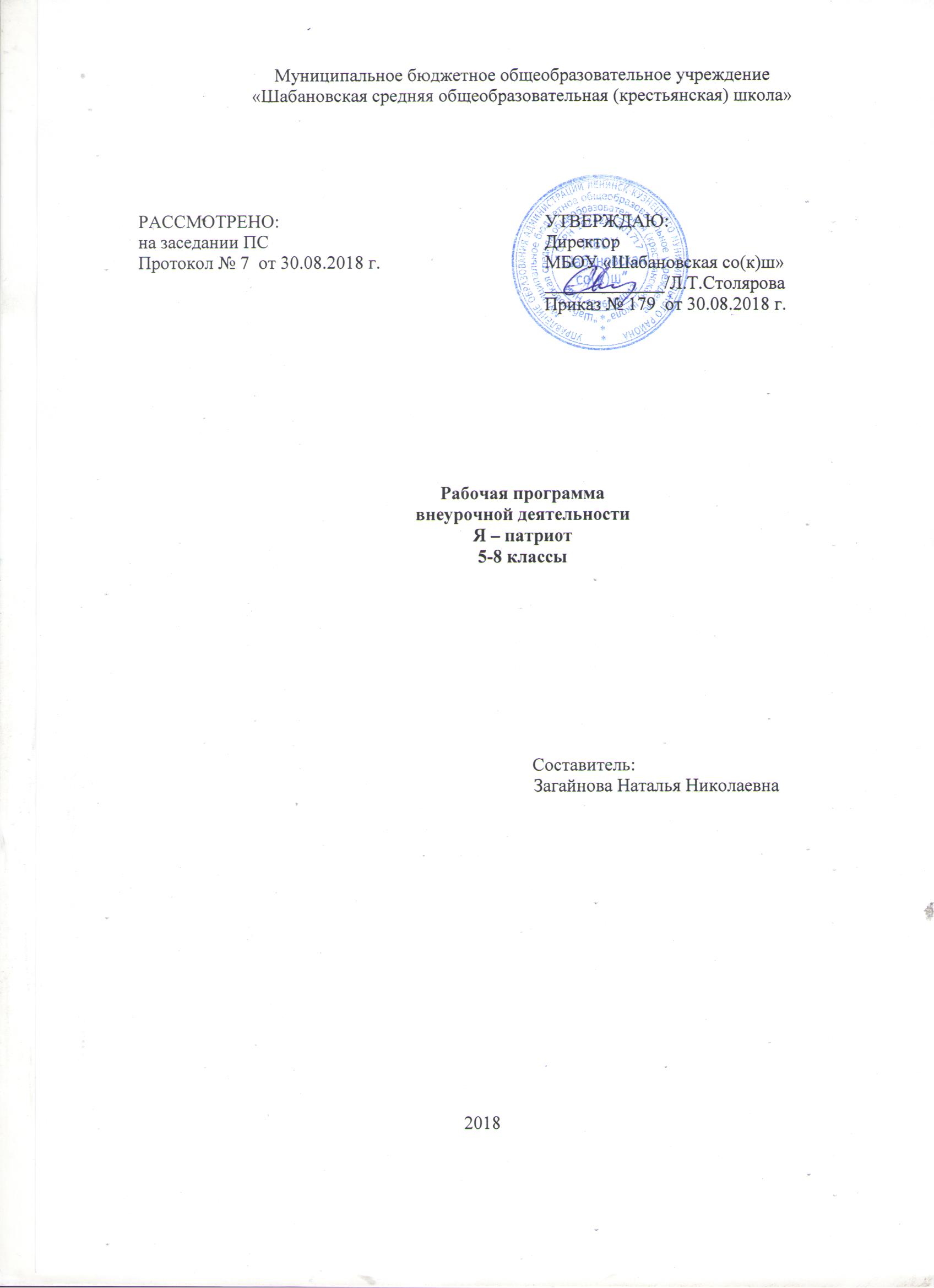 Планируемые результаты  освоения курсаФормирование и развитие универсальных учебных действий Формирование и развитие универсальных учебных действий на основе рабочей программы «Я- патриот» по патриотическому воспитанию и формированию гражданственности учащихся 5-8-х классов предполагает формирование: личностных, регулятивных, коммуникативных и познавательных универсальных учебных действий.Личностные универсальные учебные действияВ рамках ценностного и эмоционального компонентов будут сформированы:гражданский патриотизм, любовь к Родине, чувство гордости за свою страну;эмоционально положительное принятие своей региональной идентичности;уважение личности и ее достоинства, доброжелательное отношение к окружающим, нетерпимость к любым видам насилия и готовность противостоять им;уважение ценностей семьи, любовь к природе, признание ценности здоровья, своего и других людей, оптимизм в восприятии мира;потребность в самовыражении и самореализации, социальном признании;позитивная моральная самооценка и моральные чувства — чувство гордости при следовании моральным нормам, переживание стыда и вины при их нарушении.В рамках деятельностного (поведенческого) компонента будут сформированы:готовность и способность к выполнению норм и требований школьной жизни, прав и обязанностей ученика и гражданина;умение вести диалог на основе равноправных отношений и взаимного уважения и принятия; умение конструктивно разрешать конфликты;готовность и способность к выполнению моральных норм в отношении взрослых и сверстников в школе, дома, во внеурочных видах деятельности;устойчивый познавательный интерес и становление смыслообразующей функции познавательного мотива.Ученик получит возможность для формирования:готовности к самообразованию и самовоспитанию, самокритике, самовнушению, самообязательствам;адекватной позитивной самооценки;компетентности в реализации основ гражданской идентичности в поступках и деятельности;готовности осознанного понимания и сопереживания чувствам других, выражающейся в поступках, направленных на помощь.Регулятивные универсальные учебные действияУченик научится:целеполаганию, включая постановку новых целей, преобразование практической задачи в познавательную;самостоятельно анализировать условия достижения цели на основе учета выделенных учителем ориентиров действия в новом материале;планировать пути достижения целей;устанавливать целевые приоритеты;уметь самостоятельно контролировать свое время и управлять им;принимать решения в проблемной ситуации на основе переговоров;осуществлять констатирующий и предвосхищающий контроль по результату и по способу действия;адекватно самостоятельно оценивать правильность выполнения действия и вносить необходимые коррективы в исполнение, как в конце действия, так и по ходу его реализации;основам прогнозирования как предвидения будущих событий и развития процесса.Ученик получит возможность научиться:самостоятельно ставить новые учебные цели и задачи;построению жизненных планов во временнớй перспективе;при планировании достижения целей самостоятельно, полно и адекватно учитывать условия и средства их достижения;выделять альтернативные способы достижения цели и выбирать наиболее эффективный способ;основам саморегуляции в учебно-воспитательной и познавательной деятельности в форме осознанного управления своим поведением и деятельностью, направленной на достижение поставленных целей;осуществлять познавательную рефлексию в отношении действий по решению познавательных задач;адекватно оценивать объективную трудность как меру фактического или предполагаемого расхода ресурсов на решение задачи;адекватно оценивать свои возможности достижения цели определенной сложности в различных сферах самостоятельной деятельности.Коммуникативные универсальные учебные действияУченик научится:учитывать разные мнения и стремиться к координации различных позиций в сотрудничестве;формулировать собственное мнение и позицию, аргументировать и координировать ее с позициями партнеров в сотрудничестве при выработке общего решения в совместной деятельности;устанавливать и сравнивать разные точки зрения, прежде чем принимать решения и делать выбор;аргументировать свою точку зрения, спорить и отстаивать свою позицию;задавать вопросы, необходимые для организации собственной деятельности и сотрудничества;осуществлять взаимный контроль и оказывать в сотрудничестве необходимую взаимопомощь;организовывать и планировать учебное сотрудничество с учителем, родителями, представителями общественности и сверстниками, определять цели и функции участников, способы взаимодействия; планировать общие способы работы;работать в группе — устанавливать рабочие отношения, эффективно сотрудничать и способствовать продуктивной кооперации; интегрироваться в группу сверстников и строить продуктивное взаимодействие со сверстниками и взрослыми;основам коммуникативной рефлексии.Ученик получит возможность научиться:учитывать позиции других людей, отличные от собственной позиции;учитывать разные мнения и интересы и обосновывать собственную позицию;понимать относительность мнений и подходов к решению проблемы;брать на себя инициативу в организации совместного действия (деловое лидерство);оказывать поддержку и содействие тем, от кого зависит достижение цели в совместной деятельности;в процессе коммуникации достаточно точно, последовательно и полно передавать партнеру необходимую информацию как ориентир для построения действия;в совместной деятельности четко формулировать цели группы и позволять ее участникам проявлять инициативу для достижения этих целей.Познавательные универсальные учебные действияУченик научится:осуществлять расширенный поиск информации с использованием ресурсов библиотек, СМИ и сети Интернет;осуществлять выбор наиболее эффективных способов решения задач в зависимости от конкретных условий;Ученик получит возможность научиться:ставить проблему, аргументировать ее актуальность;самостоятельно проводить исследование на основе применения методов наблюдения и эксперимента;выдвигать гипотезы о связях и закономерностях событий, процессов, объектов;делать умозаключения (индуктивное и по аналогии) и выводы на основе аргументации.Конечным результатом реализации Программы должны стать: положительная динамика роста патриотизма и интернационализма подрастающего поколения; возрождение духовности; укрепление культурных и исторических традиций народа; обеспечение на ее основе благоприятных условий для духовного и культурного воспитания личности школьника, гражданина и патриота Родины; повышение авторитета школы.Реализация программы «Я- патриот» призвана способствовать:развитию целостной системы патриотического воспитания, позволяющей формировать у учащихся высокий уровень общей культуры, патриотических чувств и сознания на основе исторических ценностей России, родного города, района и региона;воспитанию у учащихся любви к своей «малой» Родине, родному краю, её замечательным людям;формированию ответственного понимания учащихся своего гражданского долга и конституционных обязанностей;созданию благоприятных условий для нравственного интеллектуального и физического формирования личности ребенка и подрастающего поколения.Содержание курса5 класс «Мы - Россияне» - 17 ч.Общий годовой план работы составляет -17ч., из них: теоретических - 5, практических – 12.1.“Я и я”(2ч) – формирование гражданского отношения к себе. Я, ты, мы. Мой сосед по парте.Кто что любит делать. Антиреклама вредных привычек. Диагностика 2.“Я и семья”(1 ч.) – формирование гражданского отношения к своей семье.Моя семья – моя радость. Фотографии из семейного альбома. В чем я должен им помочь?Кто мои бабушка, дедушка?. Моя красивая мама. Загляните в мамины глаза. Конкурсы рисунков, стихов. Оформление фотовыставки3.“Я и культура”(2ч.) – формирование отношения к искусству.Изучении  истории  культуры городов Золотого кольца России.Откуда пришли елочные игрушки. Организация праздников. 4 .“Я и мое Отечество”(12 ч.) – формирование гражданского отношения к Отечеству. Наша Армия родная. Мои родные – защитники Родины. Маленькие герои большой войны.«Споёмте друзья»,строевые упражнения, конкурсная игра «Вперёд, юнармейцы», «Зарница».Конкурсы стихов, песен.6 класс «Моя Малая Родина» - 17ч.Общий годовой план работы составляет -17 ч., из них: теоретических - 5, практических – 12 ч.1.“Я и я”(1ч.) – формирование гражданского отношения к себе, другим людям.Я – ученик. Мой портфель.Подумай о других. Игры на развитие произвольных процессов.Диагностика. Сбор игр. 2.“Я и семья”(1 ч.) – формирование гражданского отношения к своей семье.Я помощник в своей семье. Моя любимая мамочка. Об отце говорю с уважением. Здесь живет моя семья.Конкурсы рисунков, сочинений.3.“Я и культура”(2 ч.) – формирование отношения к искусству. Поэты и писатели нашего района. История военных песен.4.“Я и мое Отечество”(11ч.) – формирование гражданского отношения к Отечеству. Знакомства с символами родного края (герб, гимн, флаг). Мы и наши права. Наша Армия. След Великой Отечественной войны в жизни родного края. Герои Советского союза – наши земляки. Выпуск боевых листков «Ни кто не забыт и ни что не забыто».  Строевые приёмы.Конкурсные программы «Вперёд,юнармейцы», «Зарница»Конкурсы рисунков,акции. Выпуск листовок7 класс «Россия – Родина моя» - 17 ч.Общий годовой план работы составляет – 17 ч., из них: теоретических – 5ч., практических – 12 ч.1.“Я и я”(1 ч.) – формирование гражданского отношения к себе.Мой класс – моя семья. Кому нужна моя помощь? Кто что любит и умеет делать.Мы все такие разные. Для чего я рожден? Быть человеком.Диагностика.2.“Я и семья”(1ч.) – формирование гражданского отношения к своей семье. Откуда я родом. Почему меня так назвали.Что значит быть хорошим сыном и дочерью. Моя семья – моя радость. Мой папа – мастер на все руки. Мамины помощники. У моих родителей – золотые руки. 3.“Я и культура” (2 ч.) – формирование отношения к искусству.Раз – словечко, два – словечко – будет песенка.  Люблю тебя, моя Россия. История военных песен.  4..“Я и мое Отечество” (12 ч.) – формирование гражданского отношения к Отечеству.  Конституция – основной закон жизни страны. Флаги России.Наша Армия родная. Разучивание элементов строевой подготовки. Изучение  ТТХ АК-74,Совершенствование навыков сборки/разборки АК – 74. Они служили в Армии. Честь имею. Вам, защитники Отечества! О подвигах женщин в военное время. «Вперёд,юнармейцы», «Зарница».Конкурсы стихов, презентаций.6.“Я и планета” (1ч.) – формирование гражданского отношения к планете Земля.Осень в родном посёлке. Животные из Красной книги. Животные – рекордсмены. Конкурсы рисунков «Планета Земля» 8 класс «Я – гражданин России» - 17 ч.Общий план работы составляет – 17ч., из них: теоретических – 5 ч., практических – 12 ч.1.“Я и я” (1 ч.) – формирование гражданского отношения к себе. Кто я? Какой я? Откуда я родом. Хочу и надо. Тест «Познай себя».Письмо самому себе. Правила жизни. Правила счастливого человека. «Можно» и «нельзя» в жизни. Мир моих интересовКонкурсы на лучшее письмо. Диагностика.2.“Я и семья”(2 ч.) – формирование гражданского отношения к своей семье. .Забота о родителях – дело совести каждого. Фотовыставка «Я и моя семья». Моя семья. У моих родителей – золотые руки. Игры с младшим братом (сестрой). Мои семейные обязанности. Конкурсы песен. Мини – проект. Фотовыставка. 3.“Я и культура”(3ч.) – формирование отношения к искусству. Образ русской женщины. О красоте, моде и хорошем вкусе. Музыкальный калейдоскоп «Угадай мелодию». 4.“Я и мое Отечество” ( 10ч.) – формирование гражданского отношения к Отечеству. Символика России. Символы нашего края. Герои России. Есть такая профессия – Родину защищать.  О подвигах людей в военное время. Строевые упражнения. Совершенствование навыков сборки/разборки АК – 74. Конкурсно-игровые  мероприятия «Вперёд, юнармейцы», «Зарница».Мини – проекты, презентации. 6.“Я и планета” (1ч.) – формирование гражданского отношения к планете Земля.Круглый стол «Судьба Земли – наша судьба». Я - житель планеты Земля. Берегите природу. Изготовление кормушек. Конкурс плакатов.Рабочая программа предусматривает следующие формы деятельности, которые способствуют успешной реализации механизма формирования ключевых компетенций у учащихся 5-х -8 классов:Участие в конкурсах разного уровня.Проведение социологического опроса, интервьюирование.Проведение экспериментов.Конспектирование.Фотографирование объектов.Работа над проектом.Работа над рефератом.Участие в экскурсии.Поиск информации в библиотеках.Поиск информации в электронных энциклопедиях.Использование информации из Интернета.Выступление с сообщением.ВзаимоконтрольУчастие в дискуссии.Участие в анкетировании.Собеседование и др.Виды внеурочной деятельности:познавательная деятельность;игровая деятельность;проблемно-ценностное общение;досугово-развлекательная деятельность;художественное творчество;социальное творчество (социально-преобразовательная деятельность);трудовая (производственная) деятельность;спортивно-оздоровительная деятельность.Тематическое планирование курса5 класс 6 класс7 класс  8 класс №Тема занятияКоличество часов1.Я, ты, мы. Диагностика. («Я и я»)2ч.2.Акция «Десант чистоты и порядка» («Я и планета»)1ч.3.Игроваяпрограма «Золотое кольцо России». («Я и культура»)1ч.4.Откуда пришли ёлочные игрушки. («Я и культура»)1ч.5.Разучивание строевых приёмов на месте. (« Я и моё Отечество»)4ч.6.Моя семья – моя радость.Фотографии из семейного альбома. («Я и семья»)1ч.7.Мои родные – защитники Родины.Маленькие герои большой     войны. (« Я и моё Отечество»)2ч.8.Споёмте друзья. («Я и моё Отечество»)2ч.9.Конкурсн-игровая  программа «Вперёд,юнармейцы»1ч.10.Наша Армия родная (« Я и моё Отечество»)1ч.11.Конкурсная – игра «Зарница» («Я и моё Отечество»)1ч. 17 ч.№Тема занятияКоличество часов1.Я – ученик. Урок Мира. («Я и я»)1ч.2.Знакомство с символами родного края и района. («Я и моё Отечество»)1ч.3.Моя любимая мамочка. (« Я и семья»)1ч.4. Строевая подготовка.Строевые упражнения на месте и в движении.3ч.5.Наш район (« Я и Отечество»)1ч.6.След Великой Отечественной войны в жизни родного края. («Я и Отечество»)2ч.7.Споёмте друзья.История военных песен2ч.8.Конкурсн-игровая  программа «Вперёд,юнармейцы»1ч.9.ТТХ  АК-74.Техника безопасности при обращении с оружием. Совершенствование навыков сборки/разборки автомата Калашникова4ч.10.Игра «Зарница»1ч.         17ч№Тема занятияКоличество часов1.Мой класс – моя семья. («Я и я»)1ч.2.Откуда я родом. Составление генеалогического древа. («Я и семья»)1ч.3.Наша Армия родная («Я и Отечество»)1ч.4.Животные из Красной книги. («Я и планета»)1ч.5.Музыкальная конкурсная программа «Люблю тебя, моя Россия» («Я и культура»)1ч.6.Строевые приёмы. Одиночная подготовка. Строевая подготовка в составе взвода.5ч.7.ТТХ  АК-74.Техника безопасности при обращении с оружием. Совершенствование навыков сборки/разборки автомата Калашникова3ч.8.Споёмте друзья.История военных песен2ч.9.Конкурсн-игровая  программа «Вперёд,юнармейцы»1ч.10..Игра «Зарница»1ч.17ч.№Тема занятияКоличество часов1.Мои права и обязанности. Изучаем школьный Устав. («Я и я»)1ч.2.Круглый стол «Судьба Земли – наша судьба». («Я и планета»)1ч.3. У моих родителей – золотые руки. («Я и семья»)1ч.4. О красоте,о моде и хорошем вкусе.Образ русской женщины. («Я и Культура»)1ч.5.Герои России («Я и  Отечество»)1ч.6.Строевые приёмы. Одиночная подготовка. Строевая подготовка в составе взвода. («Я и  Отечество»)5ч.7.ТТХ  АК-74.Техника безопасности при обращении с оружием. Совершенствование навыков сборки/разборки автомата Калашникова4ч.8.Споёмте друзья.История военных песен. («Я и Культура»)1ч.9.Конкурсно-игровая  программа «Вперёд,юнармейцы» («Я и  Отечество»)1ч.10.Игра «Зарница» («Я и  Отечество»)1ч.17ч.